DAMPAK PERANG SAUDARA TERHADAP ISU PENYEBARAN PENYAKIT HIV AIDS DI SIERRA LEONESKRIPSIDiajukan untuk Memenuhi Salah Satu SyaratDalam Menempuh Ujian Sarjana Program Strata Satu (S-1)Pada Program Studi Ilmu Hubungan InternasionalOleh:WIDIYASTUTINRP 122030078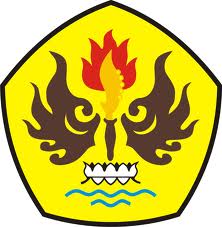 FAKULTAS ILMU SOSIAL DAN ILMU POLITIKUNIVERSITAS PASUNDANBANDUNG2016